Program 					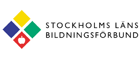 Etikkonferens 20 februari 2018, 
Bygget Fest & Konferens, Norrlandsgatan 11, högst upp.
9.00 – 9.30	Registrering, fika med smörgås och mingel9.30 	Inledning – Välkomna! 
Jenny Lindé, moderator, Medborgarskolan10.00 	Amelia Andersdotter, om den nya dataskyddsförordningen, GDPR, och hur den kan komma att påverka, främst det civila samhället i Sverige.
Amelia Andersdotter är medgrundare av föreningen Dataskydd.net och var tidigare EU-parlamentariker och med i framtagandet av GDPR. Amelia har även forskat om cybersäkerhet.Bensträckare11.00	Ebba Ringborg, om hur den nya dataskyddsförordningen kan komma att påverka studieförbunden specifikt. Och vad som görs på nationell nivå i denna fråga. 
Ebba Ringborg är utredare på Studieförbunden i Samverkan.11.30	Eva Ekengren, SV, och Christer Wik, Sensus -
introducerar – inspirerar – initierar diskussioner och resonemang kring villkor och kriterier, gränsområden och etiska dilemman! 12.15	LUNCH13.15	Brit Stakston, Demokrati och folkbildning i en digital samtid.
Hur har demokratin och folkbildningen utmanats och utvecklats genom digitaliseringen? Vilken roll har folkbildningen idag och hur kan den utvecklas av digitaliseringen i en tid då kunskapsbehoven växer. Vad blir vår roll när samtiden domineras av tal om filterbubblor, näthat och fejknyheter?
Mediestrategen Brit Stakston är aktuell med reportageserien Verkliga Sverige av Blankspot samt leder en poddserie #backademokratin som återknyter till hennes bok från 2010 om sociala medier och politik. 14.00	Bensträckare14.10	Eva & Christer fortsätter introducera – inspirera – initiera diskussioner!15.20	Programmet avslutas, utvärdering och Tack för denna gång!15.30	Fikamingel, sedan hemfärd